TETŐTÉRI ABLAKFotóDátumTémaSzöveg1.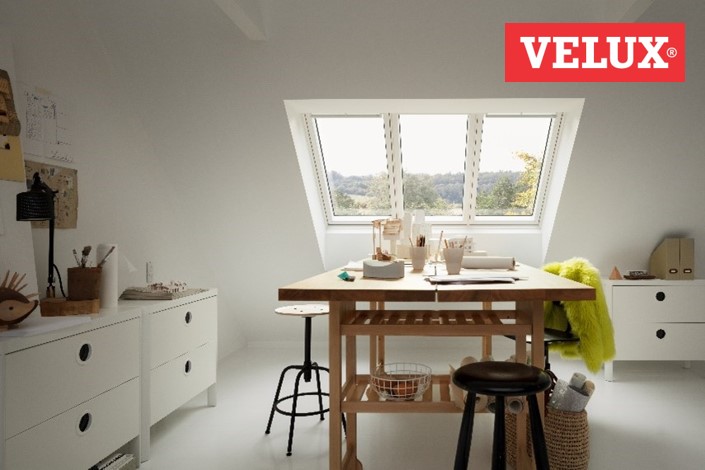  2020.PROMOÉbreszd fel otthonod! Több tetőablak, több természetes fény és friss levegő. Itt a jó alkalom a tetőtéri ablakok cseréjére.Láttad már a VELUX akciót? akcio.velux.hu2.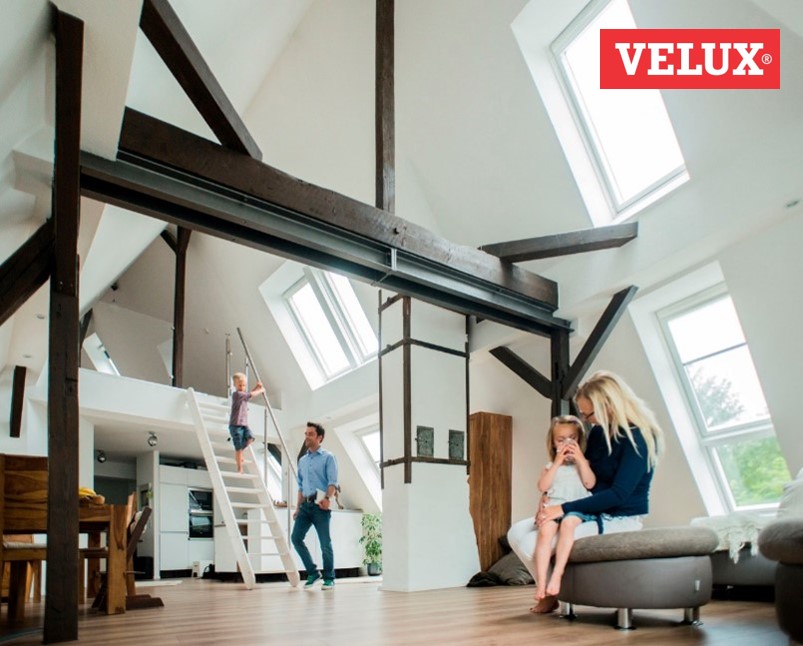 2020Ha hosszú távra tervezel, akkor családod egészsége különösen fontos számodra. Ezzel mi is így vagyunk. Ezért minden nap beengedjük a természetes fényt és friss levegőt tetőablainkon keresztül. Több tetőtéri ablakkal te is jobban vigyázhatsz családod egészségére. akcio.velux.hu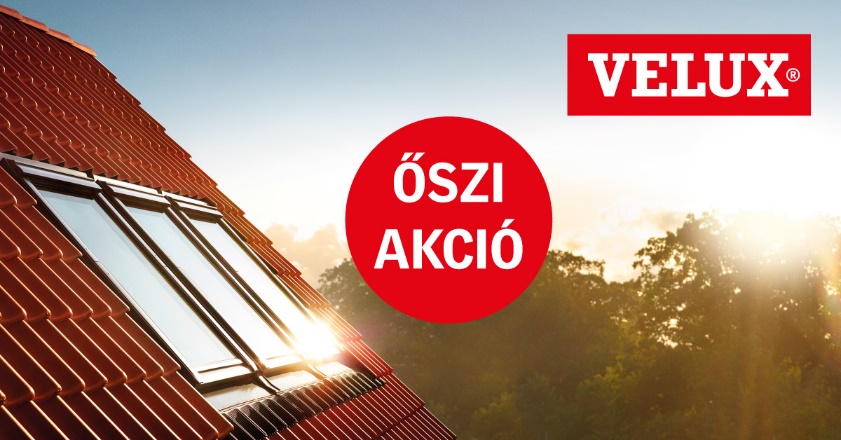 2020PROMOBefektetésed most azonnali megtérülést hozhat. A VELUX Standard és Standard Plus tetőtéri ablakok pénzvisszatérítéssel vásárolhatók meg november 30-ig*.*Az akció feltéltelei szerint: akcio.velux.hu3.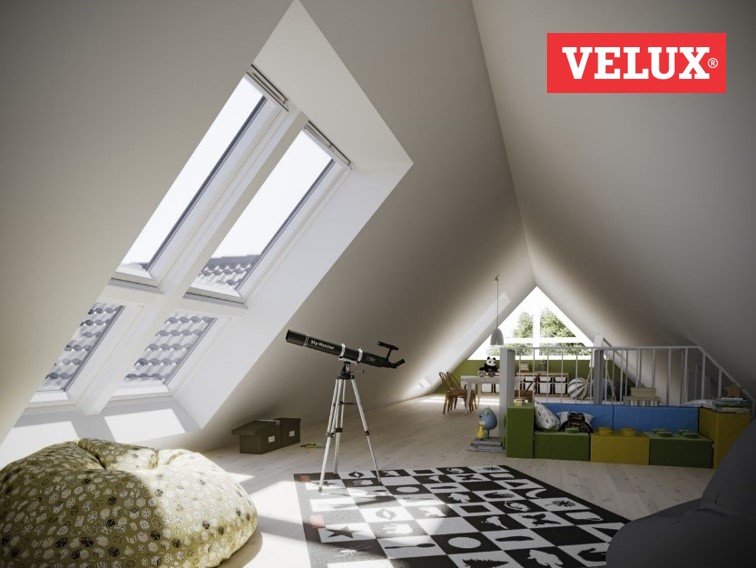 PROMOEgy, kettő, három – VELUX tetőtéri ablak kedvező áron! Idén ősszel november 30-ig tartó akciónk keretében akár 10-20-30-40 ezer Ft is a tiéd lehet, ha egyszerre egy napon vásárlod meg akciós tetőtéri ablakaidat burkolókeretekkel együtt. **Az akció feltéltelei szerint: akcio.velux.hu4.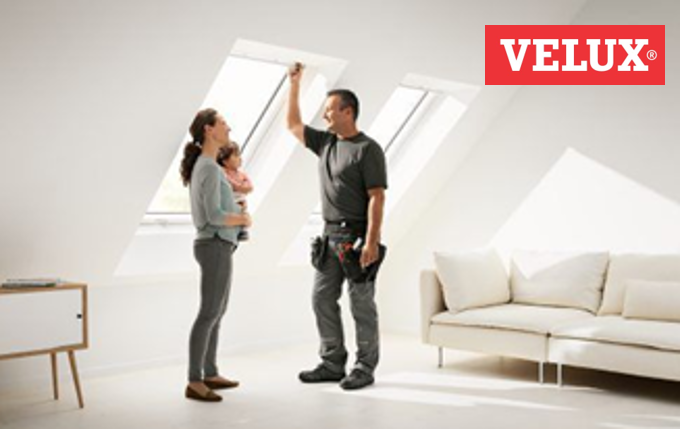 2020PROMOÁlmaid tetőterét tervezed ?Nem kell azon aggódod hogy a tetőablakok beépítése túl nagy felfordulást jelentene otthonodban. Az beépítés általában gyors, szakszerű és csak minimális kosszal jár - egy gyors felseprésre lesz csak szükség a munkálatok után. Egy egyszerű ablakcsere munkaideje nem haladja meg a 3 órát. Vedd igénybe az általuk nyújtott ingyenes tetőablakcsere konzultációt!akcio.velux.hu5.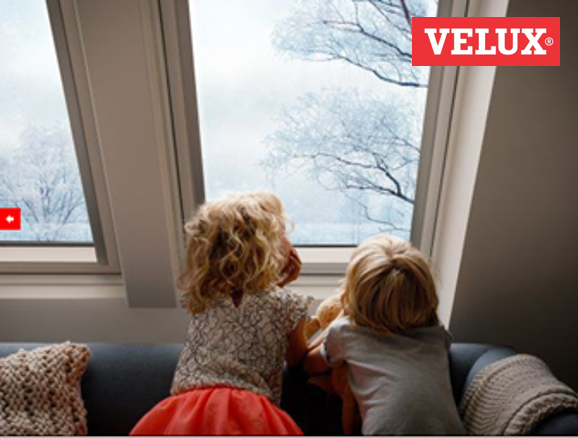 2020Közeleg a tél. Készítsd fel tetőtéri otthonodat a zimankó elleni védelemre a 3-rétegű üvegezésű, extra hőszigeteléssel rendelkező VELUX Standard Plus tetőtéri ablakokkal. Spórolj a fűtés- és villanyszámlán és élvezd a természetes megvilágítást egész éven át! A november 30-ig tartó VELUX akció keretében most régi tetőablakaidat gyorsan és kedvező áron lecserélheted. * Nézd meg a részleteket:akcio.velux.hu*Az akció feltéltelei szerint: akcio.velux.hu115983-02-XXL115969-05-XXL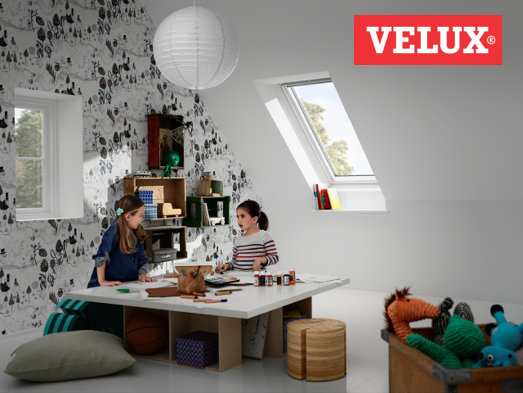 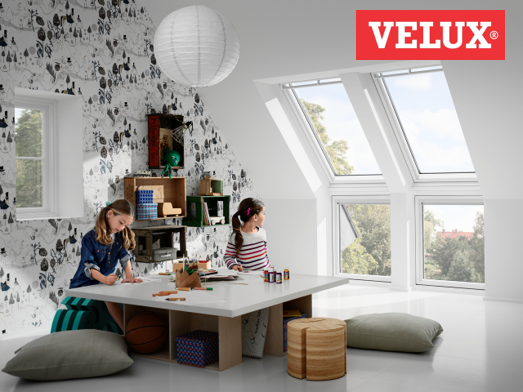 Túl sötét a gyerekszoba? Ha ablakcserében gondolkodsz, érdemes figyelni arra, hogy egy tetőtéri ablak 2x annyi fényt képes bejuttatni, mint homlokzati társa. Ha ablakkombinációt választasz, a hatást és a kilátást is megsokszorozhatod ;)Ha november 30-ig vásárolsz Standard vagy Standard Plus tetőablakot hozzá tartozó burkolókerettel, a VELUX ablak és burkolókeretpáronként 10.000 Ft-ot visszatérít Neked!**Az akció feltéltelei szerint: akcio.velux.hu115337-03-XXL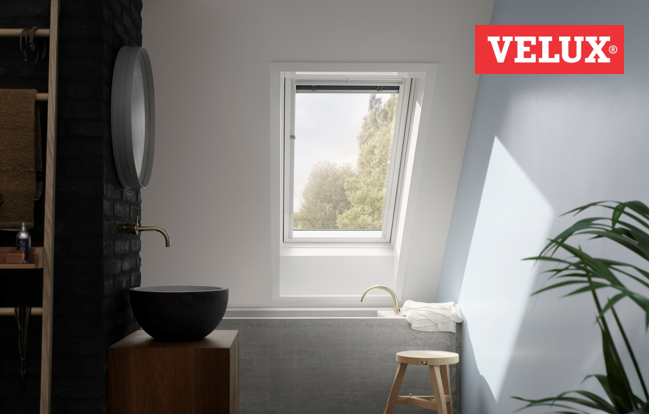 115337-02-XXL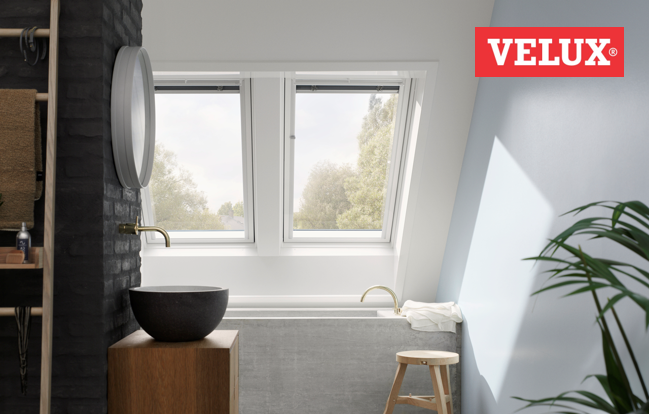 PROMOTe is sokszor kapkodsz a reggeli készülődés során? Legyen a tisztálkodás, sminkelés élmény a hétköznapokban is! Egy napfényes tetőtéri fürdőben ez nem is olyan nehéz Cseréld le régi tetőablakod rögtön kettőre!Ha november 30-ig vásárolsz VELUX Standard vagy Standard Plus tetőablakot hozzá tartozó burkolókerettel, a VELUX ablak és burkolókeretpáronként 10.000 Ft-ot visszatérít Neked!* *Az akció feltéltelei szerint: akcio.velux.hu512250-01 livingroom_1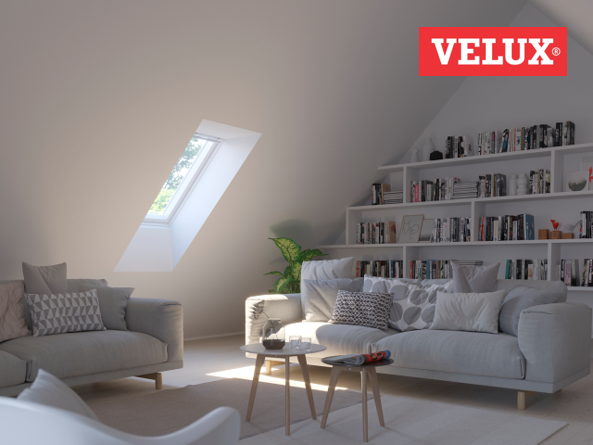 512242-01 livingroom_7a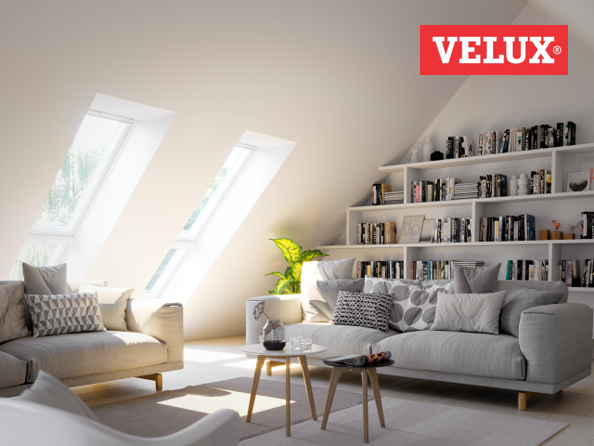 Nem túl borongós ez a nappali?VELUX tipp felújítóknak: ha megnöveled tetőtéri ablakaid számát, a szoba mélyebben fekvő részeibe is jut a barátságos napfényből. Növényeid is meghálálják!Ha Ha november 30-ig vásárolsz VELUX Standard vagy Standard Plus tetőablakot hozzá tartozó burkolókerettel, a VELUX ablak és burkolókeretpáronként 10.000 Ft-ot visszatérít Neked.*Az akció feltéltelei szerint: akcio.velux.hu505795-02-XXL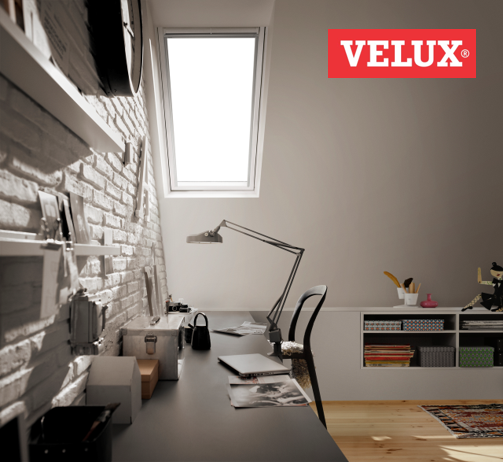 505795-03-XXL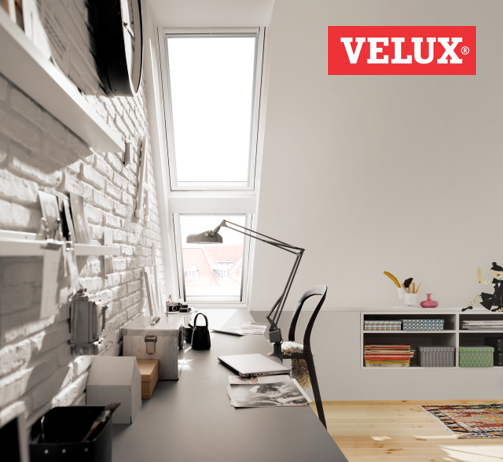 PROMOAz utóbbi hónapokban otthoni munkavégzésre álltál át? Vagy vállalkozóként mindig is otthonról dolgoztál? A hatékony munkához és szemed egészségéhez elengedhetetlen, hogy megfelelő fényviszonyokat teremts íróasztalodnál. Toldd meg tetőablakodat a padló felé és élvezd a napfény jótékony hatását hangulatodra!Ha november 30-ig vásárolsz VELUX Standard vagy Standard Plus tetőablakot hozzá tartozó burkolókerettel, a VELUX ablak és burkolókeretpáronként 10.000 Ft-ot visszatérít Neked!**Az akció feltéltelei szerint: akcio.velux.hu102488-02-XXL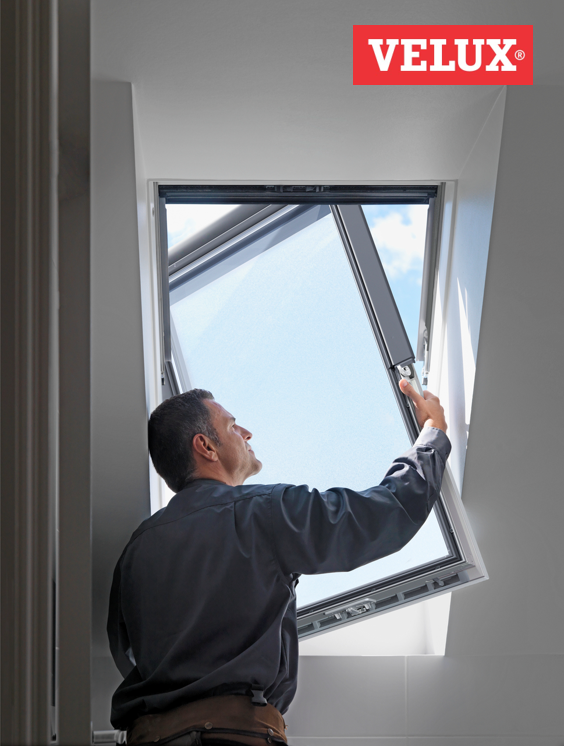 PROMOBeázik, párásodik, szelel régi tetőablakod? Ne várd meg a telet, cseréld le még most!Vedd igénybe a VELUX által nyújtott ingyenes tetőablakcsere konzultációt!Ha november 30-ig vásárolsz VELUX Standard vagy Standard Plus tetőablakot hozzá tartozó burkolókerettel, a VELUX ablak és burkolókeretpáronként 10.000 Ft-ot visszatérít Neked*Az akció feltéltelei szerint: akcio.velux.huhttps://www.youtube.com/watch?v=fW7wsQvUohY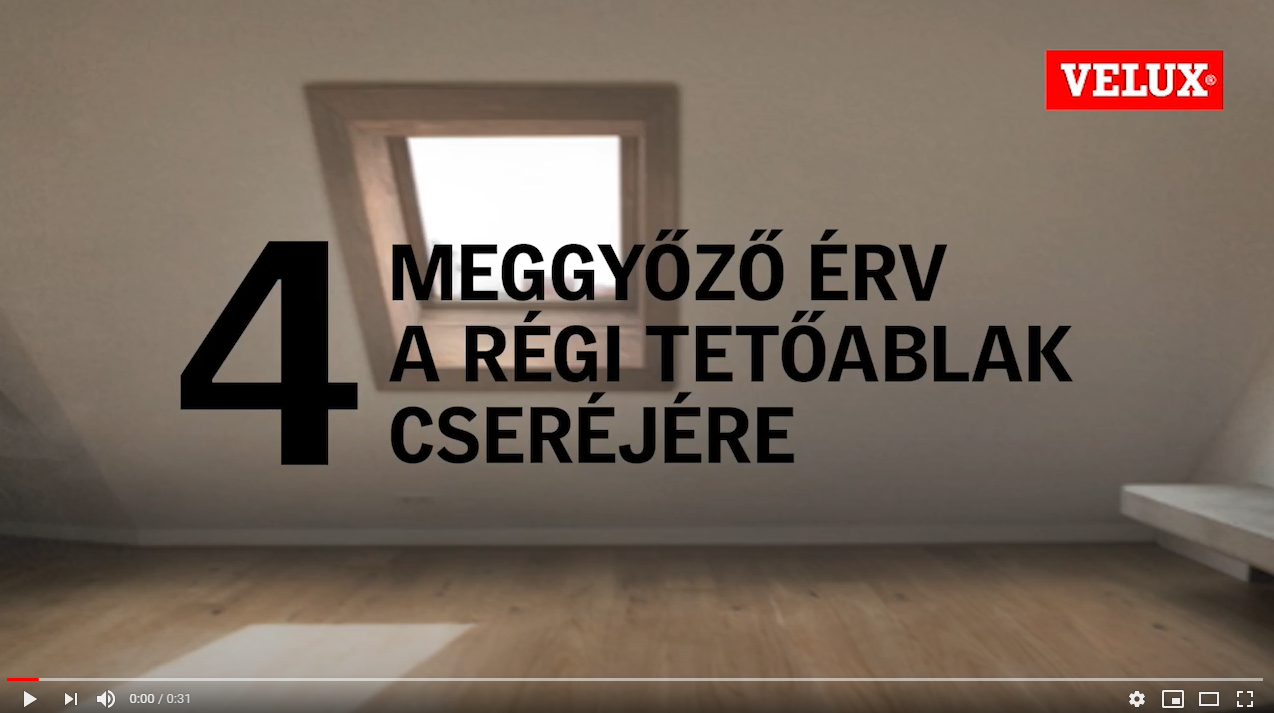 Felújítás előtt állsz? Érdemes tervezni a régi tetőablakok cseréjével is: számos tekintetben javítja majd otthonod komfortját! A VELUX videójában rögtön 4 érvvel szolgál mellette.+ tipp: Ha november 30-ig vásárolsz VELUX Standard vagy Standard Plus tetőablakot hozzá tartozó burkolókerettel, a VELUX ablak és burkolókeretpáronként 10.000 Ft-ot visszatérít Neked!**Az akció feltéltelei szerint: akcio.velux.huhttps://www.youtube.com/watch?v=2HTVDoXZ-Ls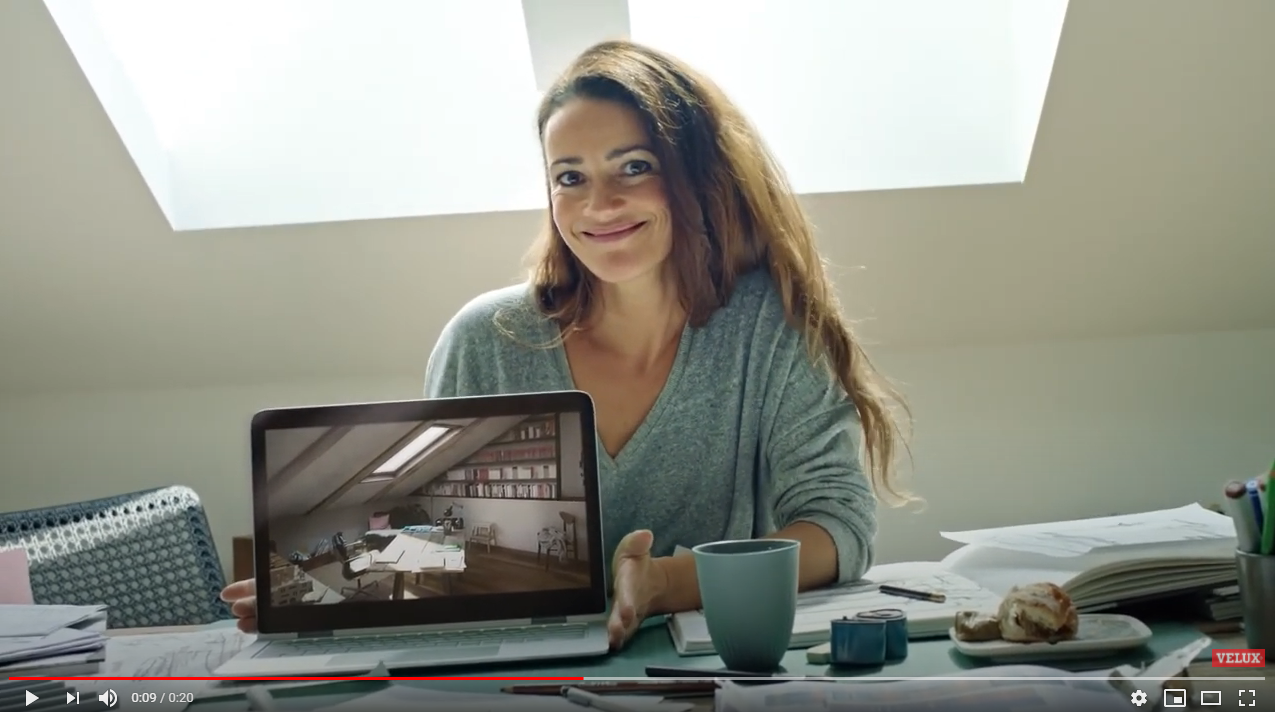 PROMOSzabadulnál régi tetőablakaidtól de még hezitálsz a cserén?Ne félj belevágni, hiszen otthonod komfortos, napfénnyel teli, jobb energiahatékonyságú lesz általa! Egy ablakot cserélj rögtön többre, így megsokszorozhatod a hatást!Ha november 30-ig vásárolsz VELUX Standard vagy Standard Plus tetőablakot hozzá tartozó burkolókerettel, a VELUX ablak és burkolókeretpáronként 10.000 Ft-ot visszatérít Neked!**Az akció feltéltelei szerint: akcio.velux.hu